We have an example dashboard here. Let’s assume that we want to rename the middle section (“Inactive loans”) to a different name, for example “Test report of inactive loans”.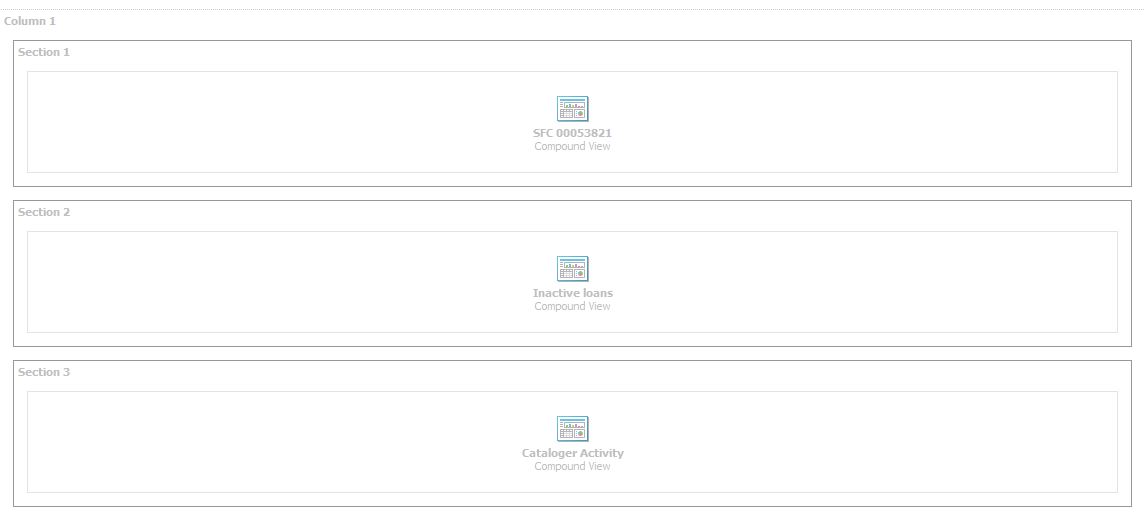 You can’t rename the report but you can rename the section. Currently it is called “Section 2”. So the steps are:Rename “Section 2” to “Test report of inactive loans”.By default the section title is suppressed, it needs to be unsuppressed.The report title needs to be suppressed then.STEP 1: Rename the section title: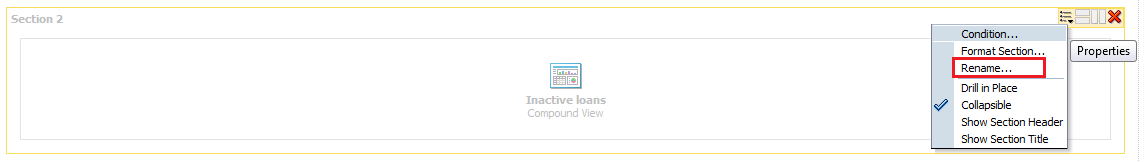 (Click Rename and enter the new section title, here: “Test report of inactive loans”.)STEP 2: Unsuppress the section title: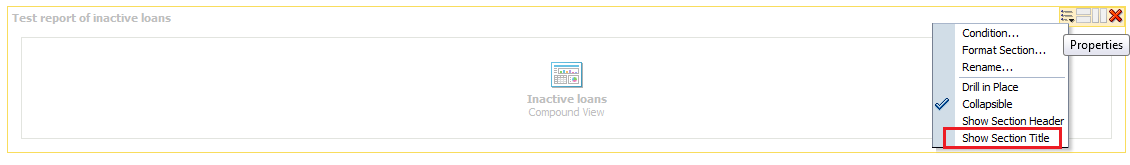 (Click in order to add a checkmark.)STEP 3: Suppress the report title: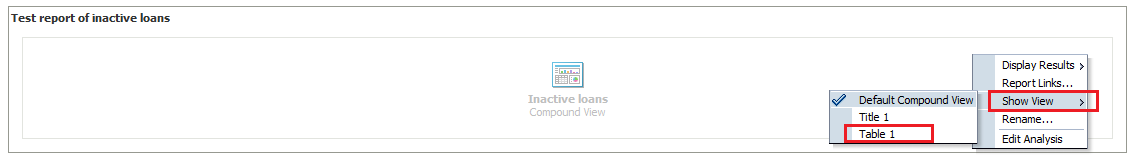 Instead of “Default Compound View”, select “Table 1” which will only display the table and not the report title (which is still “Inactive loans”).Don’t forget to save your changes!